3GPP TSG-SA5 Meeting #135e 	S5-211190e-meeting 25th January - 3rd February 2021	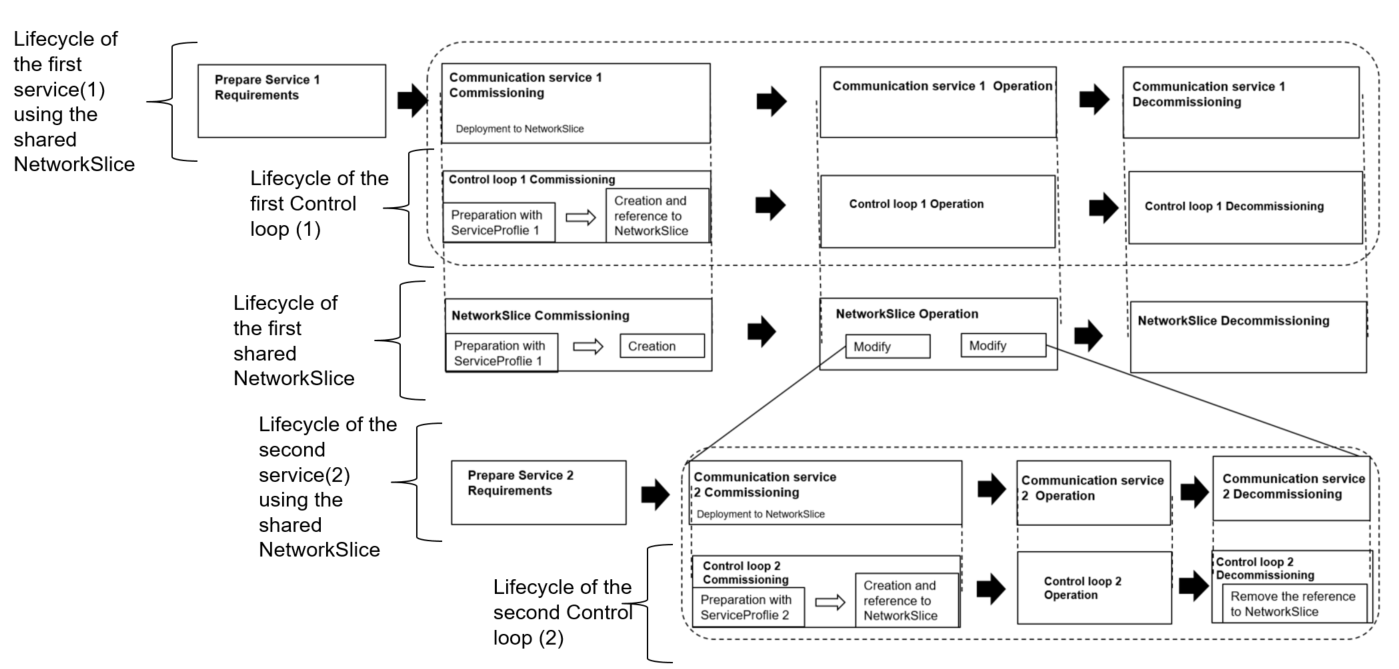 CR-Form-v12.0CR-Form-v12.0CR-Form-v12.0CR-Form-v12.0CR-Form-v12.0CR-Form-v12.0CR-Form-v12.0CR-Form-v12.0CR-Form-v12.0CHANGE REQUESTCHANGE REQUESTCHANGE REQUESTCHANGE REQUESTCHANGE REQUESTCHANGE REQUESTCHANGE REQUESTCHANGE REQUESTCHANGE REQUEST28.535CR0025rev-Current version:17.0.0For HELP on using this form: comprehensive instructions can be found at 
http://www.3gpp.org/Change-Requests.For HELP on using this form: comprehensive instructions can be found at 
http://www.3gpp.org/Change-Requests.For HELP on using this form: comprehensive instructions can be found at 
http://www.3gpp.org/Change-Requests.For HELP on using this form: comprehensive instructions can be found at 
http://www.3gpp.org/Change-Requests.For HELP on using this form: comprehensive instructions can be found at 
http://www.3gpp.org/Change-Requests.For HELP on using this form: comprehensive instructions can be found at 
http://www.3gpp.org/Change-Requests.For HELP on using this form: comprehensive instructions can be found at 
http://www.3gpp.org/Change-Requests.For HELP on using this form: comprehensive instructions can be found at 
http://www.3gpp.org/Change-Requests.For HELP on using this form: comprehensive instructions can be found at 
http://www.3gpp.org/Change-Requests.Proposed change affects:UICC appsMERadio Access NetworkxCore NetworkxTitle:	Relation between Communication service LCM, Control loop LCM and NetworkSlice LCMRelation between Communication service LCM, Control loop LCM and NetworkSlice LCMRelation between Communication service LCM, Control loop LCM and NetworkSlice LCMRelation between Communication service LCM, Control loop LCM and NetworkSlice LCMRelation between Communication service LCM, Control loop LCM and NetworkSlice LCMRelation between Communication service LCM, Control loop LCM and NetworkSlice LCMRelation between Communication service LCM, Control loop LCM and NetworkSlice LCMRelation between Communication service LCM, Control loop LCM and NetworkSlice LCMRelation between Communication service LCM, Control loop LCM and NetworkSlice LCMRelation between Communication service LCM, Control loop LCM and NetworkSlice LCMSource to WG:HuaweiHuaweiHuaweiHuaweiHuaweiHuaweiHuaweiHuaweiHuaweiHuaweiSource to TSG:S5S5S5S5S5S5S5S5S5S5Work item code:eCOSLAeCOSLAeCOSLAeCOSLAeCOSLADate:Date:Date:2021-01-08Category:BRelease:Release:Release:Rel-17Use one of the following categories:
F  (correction)
A  (mirror corresponding to a change in an earlier release)
B  (addition of feature), 
C  (functional modification of feature)
D  (editorial modification)Detailed explanations of the above categories can
be found in 3GPP TR 21.900.Use one of the following categories:
F  (correction)
A  (mirror corresponding to a change in an earlier release)
B  (addition of feature), 
C  (functional modification of feature)
D  (editorial modification)Detailed explanations of the above categories can
be found in 3GPP TR 21.900.Use one of the following categories:
F  (correction)
A  (mirror corresponding to a change in an earlier release)
B  (addition of feature), 
C  (functional modification of feature)
D  (editorial modification)Detailed explanations of the above categories can
be found in 3GPP TR 21.900.Use one of the following categories:
F  (correction)
A  (mirror corresponding to a change in an earlier release)
B  (addition of feature), 
C  (functional modification of feature)
D  (editorial modification)Detailed explanations of the above categories can
be found in 3GPP TR 21.900.Use one of the following categories:
F  (correction)
A  (mirror corresponding to a change in an earlier release)
B  (addition of feature), 
C  (functional modification of feature)
D  (editorial modification)Detailed explanations of the above categories can
be found in 3GPP TR 21.900.Use one of the following categories:
F  (correction)
A  (mirror corresponding to a change in an earlier release)
B  (addition of feature), 
C  (functional modification of feature)
D  (editorial modification)Detailed explanations of the above categories can
be found in 3GPP TR 21.900.Use one of the following categories:
F  (correction)
A  (mirror corresponding to a change in an earlier release)
B  (addition of feature), 
C  (functional modification of feature)
D  (editorial modification)Detailed explanations of the above categories can
be found in 3GPP TR 21.900.Use one of the following categories:
F  (correction)
A  (mirror corresponding to a change in an earlier release)
B  (addition of feature), 
C  (functional modification of feature)
D  (editorial modification)Detailed explanations of the above categories can
be found in 3GPP TR 21.900.Use one of the following releases:
Rel-8	(Release 8)
Rel-9	(Release 9)
Rel-10	(Release 10)
Rel-11	(Release 11)
Rel-12	(Release 12)
Rel-13	(Release 13)
Rel-14	(Release 14)
Rel-15	(Release 15)
Rel-16	(Release 16)Use one of the following releases:
Rel-8	(Release 8)
Rel-9	(Release 9)
Rel-10	(Release 10)
Rel-11	(Release 11)
Rel-12	(Release 12)
Rel-13	(Release 13)
Rel-14	(Release 14)
Rel-15	(Release 15)
Rel-16	(Release 16)Reason for change:Reason for change:The relation of Communication service LCM, Control loop LCM and NetworkSlice LCMs need to be clear described in 28.535The relation of Communication service LCM, Control loop LCM and NetworkSlice LCMs need to be clear described in 28.535The relation of Communication service LCM, Control loop LCM and NetworkSlice LCMs need to be clear described in 28.535The relation of Communication service LCM, Control loop LCM and NetworkSlice LCMs need to be clear described in 28.535The relation of Communication service LCM, Control loop LCM and NetworkSlice LCMs need to be clear described in 28.535The relation of Communication service LCM, Control loop LCM and NetworkSlice LCMs need to be clear described in 28.535The relation of Communication service LCM, Control loop LCM and NetworkSlice LCMs need to be clear described in 28.535The relation of Communication service LCM, Control loop LCM and NetworkSlice LCMs need to be clear described in 28.535The relation of Communication service LCM, Control loop LCM and NetworkSlice LCMs need to be clear described in 28.535Summary of change:Summary of change:Add description about the relation of Communication service LCM, Control loop LCM and NetworkSlice LCMsAdd description about the relation of Communication service LCM, Control loop LCM and NetworkSlice LCMsAdd description about the relation of Communication service LCM, Control loop LCM and NetworkSlice LCMsAdd description about the relation of Communication service LCM, Control loop LCM and NetworkSlice LCMsAdd description about the relation of Communication service LCM, Control loop LCM and NetworkSlice LCMsAdd description about the relation of Communication service LCM, Control loop LCM and NetworkSlice LCMsAdd description about the relation of Communication service LCM, Control loop LCM and NetworkSlice LCMsAdd description about the relation of Communication service LCM, Control loop LCM and NetworkSlice LCMsAdd description about the relation of Communication service LCM, Control loop LCM and NetworkSlice LCMsConsequences if not approved:Consequences if not approved:The relation of Communication service LCM, Control loop LCM and NetworkSlice LCMs are not clear described in 28.535The relation of Communication service LCM, Control loop LCM and NetworkSlice LCMs are not clear described in 28.535The relation of Communication service LCM, Control loop LCM and NetworkSlice LCMs are not clear described in 28.535The relation of Communication service LCM, Control loop LCM and NetworkSlice LCMs are not clear described in 28.535The relation of Communication service LCM, Control loop LCM and NetworkSlice LCMs are not clear described in 28.535The relation of Communication service LCM, Control loop LCM and NetworkSlice LCMs are not clear described in 28.535The relation of Communication service LCM, Control loop LCM and NetworkSlice LCMs are not clear described in 28.535The relation of Communication service LCM, Control loop LCM and NetworkSlice LCMs are not clear described in 28.535The relation of Communication service LCM, Control loop LCM and NetworkSlice LCMs are not clear described in 28.535Clauses affected:Clauses affected:4.2.x4.2.x4.2.x4.2.x4.2.x4.2.x4.2.x4.2.x4.2.xYNOther specsOther specsx Other core specifications	 Other core specifications	 Other core specifications	 Other core specifications	TS/TR ... CR ... TS/TR ... CR ... TS/TR ... CR ... affected:affected:x Test specifications Test specifications Test specifications Test specificationsTS/TR ... CR ... TS/TR ... CR ... TS/TR ... CR ... (show related CRs)(show related CRs)x O&M Specifications O&M Specifications O&M Specifications O&M SpecificationsTS/TR ... CR ... TS/TR ... CR ... TS/TR ... CR ... Other comments:Other comments:This CR's revision history:This CR's revision history:1st of changesEnd of changes